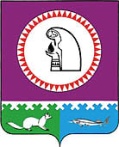  О подготовке муниципального казенного учреждения «Центр культуры и библиотечного обслуживания» к работе в зимний период 2013-2014 годовВ соответствии c Законом Российской Федерации от 10.07.1992 № 3266-1 «Об образовании», в целях своевременной и качестве подготовки учреждений культуры к работе в зимний период 2013-2014 годов:Создать комиссию по проверке готовности учреждений культуры к работе в зимний период 2013-2014.Утвердить:Состав комиссии по проверке готовности учреждений культуры к работе в зимний период 2013 – 2014 годов (приложение №1)Положение о комиссии по проверке готовности учреждений культуры к работе в зимний период 2013-2014 годов (приложение №2)График проверки готовности учреждений культуры к работе в зимний период 2013-2014 годов (приложение№3)Руководителям учреждений культуры разработать и осуществить мероприятия по подготовке учреждений к работе в зимний период 2013-2014 годов. Особое внимание уделить подготовке зданий и помещений к эксплуатации в зимнее время, ревизии электропроводки и электрооборудования, выполнению противопожарных мероприятий, соблюдению санитарных норм и правил.Возложить ответственность за подготовку учреждений культуры на директора МКУ «ЦК и БО» Пашук Н.В.Руководителям учреждений культуры предоставить акт проверки учреждений культуры к работе в зимний период 2013-2014 годов в администрацию сельского поселения Малый Атлым до 27 августа 2013 года.Контроль за выполнением данного постановления возложить на заместителя главы Андрушкевич С.И.Глава сельского поселения Малый Атлым                          С.В.ДейнекоПриложение №1К постановлению администрацииСельского поселения Малый Атлым От 03.06.2013 № 113Состав комиссии По проверке готовности учреждений культурыСельского поселения Малый Атлым к работе в зимний период 2013-2014 годовАндрушкевич Светлана Ивановна        - заместитель главы сельского поселения Малый 						Атлым, председатель комиссииБеззубов Андрей Леонидович               - главный специалист по ЧС и ОППБ, заместитель 						председателя комиссииСысуева Ирина Юрьевна                       - главный специалист по работе с детьми и                                                                    молодежью, секретарь комиссииЧлены:Рязанов Н.А.                                  – директор Малоатлымского МП ЖКХ (по согласованию)Мельничук Б.Н.                            – мастер участка ОАО «ЮТЭК -Кода» (по согласованию)Лачин Р.Р.                        – УУП ОМВД по Октябрьскому району, ст. лейтенант полицииКачубей А.П.                            – заместитель главы в п. Большие Леуши (по согласованию)Колташкова П.А.                 -     главный специалист по жизнеобеспечению в с. Большой 				АтлымПриложение №2К постановлению администрации сельского поселения Малый Атлымот 03.06.2013 №113Положениео комиссии по проверке готовности учреждений культурысельского поселения Малый Атлым к работев зимний период 2013-2014 годовОбщие положениеКомиссия по проверке готовности учреждений культуры сельского поселения Малый Атлым к работе в зимний период 2013-2014 годов (далее – комиссия) является коллегиальным органом, созданным для обеспечения объективной оценке готовности учреждений культуры к работе в зимний период 2013 -2014 годов.Комиссия в своей работе руководствуется нормативно-правовыми актами  Российской Федерации.Полномочия комиссииК полномочиям комиссии относится определение степени готовности учреждений культуры к работе в зимний период 2013-2014 годов, обобщение информации, собранной в учреждения культуры по вопросам:- кадрового обеспечения и уставной деятельности- обеспечения противопожарной безопасности в учреждениях культуры (установка сигнализации, наличие противопожарного оборудования, плана эвакуации, планов обучения персонала и т.д.)- санитарного состояния учреждений культуры- готовности к работе в зимний период.     3. Решение комиссии3.1. Комиссия принимает решения в форме актов проверки  готовности учреждений культуры к работе в зимний период 2013-2014 годов (далее – Акты)3.2. Решение комиссии подписываются председателем комиссии, заместителем председателя комиссии, секретарем, членами комиссии.     4. Организация деятельности комиссии	4.1. Состав комиссии утверждается постановлением администрации сельского поселения малый Атлым	4.2. Председателем комиссии является заместитель главы сельского поселения Малый Атлым	4.3. Председатель комиссии ведет проверку, подписывает Акты, дает поручения и распоряжения по вопросам организации работы комиссии.	4.4. Заместитель председателя комиссии участвует в работе комиссии, при отсутствии председателя комиссии выполняет его функции.	4.5. Секретарь комиссии предварительно готовит необходимый пакет документов (проект постановления администрации сельского поселения малый Атлым о подготовке учреждений культуры к работе в зимний период, график проведения проверок)	4.6. Члены комиссии участвуют в работе комиссии, анализируют работу учреждений по подготовке к работе в зимний 2013-2014 годов, запрашивают необходимую информацию по вопросам, относящимся к их компетенции.	4.7. Регламент работы комиссии утверждается ее председателем.Приложение № 3К постановлению администрации сельского поселения Малый Атлымот 03 июня 2013 года № 113График проверки готовностиучреждений культуры сельского поселения Малый Атлымк работе в зимний период 2013-2014 годовАДМИНИСТРАЦИЯ СЕЛЬСКОГО ПОСЕЛЕНИЯ МАЛЫЙ АТЛЫМОктябрьского района Ханты – Мансийского автономного округа - ЮгрыПОСТАНОВЛЕНИЕ «03»июня2013 г.№113с. Малый Атлымс. Малый Атлымс. Малый Атлымс. Малый Атлымс. Малый Атлымс. Малый Атлымс. Малый Атлымс. Малый Атлымс. Малый Атлымс. Малый Атлымс. Малый Атлым21 августаБольшелеушинская сельская библиотекаЗареченский сельский дом культуры22 августаКомсомольский сельский дом культурыКомсомольская сельская библиотекаМалоатлымский центр культурыМалоатлымская сельская библиотека23 августаБольшеатлымский сельский дом культурыБольшеатлымская сельская библиотека